Mendocino Transit Authority’s Coast BusTakes 1st Place in Holiday Lights Parade!December, 2017We’re proud to announce that MTA's coast bus took 1st place in the medium commercial category of Fort Bragg's downtown Holiday Lights Parade, with Coast Supervisor Jeffrey Beard behind the wheel sporting a Santa hat and big smile. What a fun evening, and cheers to all the fabulous decorated vehicles in the parade!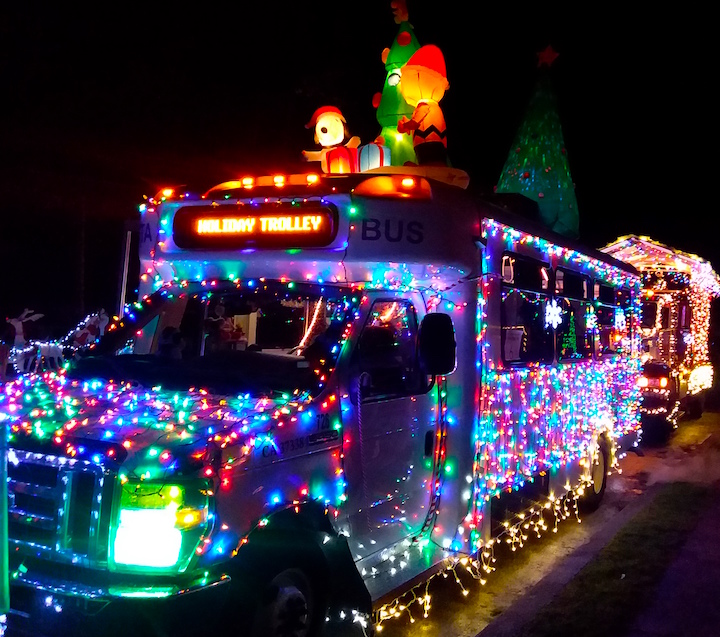 